Приглашаем Вашего ребенка принять участие в эти зимние каникулы в Военном - патриотическом слете «ПроДетство», который организовывается при поддержке Фонд грантов губернатора Пермского края и Региональной общественной организации Федерации Киокусинкай Пермского края.

Слет будут проходить в «Лечебно-профилактическом предприятии санаторий-профилакторий «АЛМЕД».

С помощь безопасных смоделированных ситуаций дети будут учиться справляться с проблемами и решать жизненные вопросы, через активную деятельность, комплекс творческих и спортивных мероприятий.

Даты проведения:
с 3 по 5 января 2023 года
Место проведения:
Кировоградская ул., 112, Пермь (эт. 1)
СОЛ "Алмед"

 Контакты для связи:
Федоров Алексей Юрьевич 8-912-591-99-14 (Viber, telegram)

Слет организован при поддержке:
• Фонд грантов губернатора Пермского края.
• МОО «Содействие детскому отдыху».
• СОЛ «Алмед».
• МБУ СШ "Киокушинкай"
• Региональная общественная организация Федерация киокусинкай Пермского края

#фондгрантовгубернатора #гранты59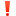 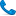 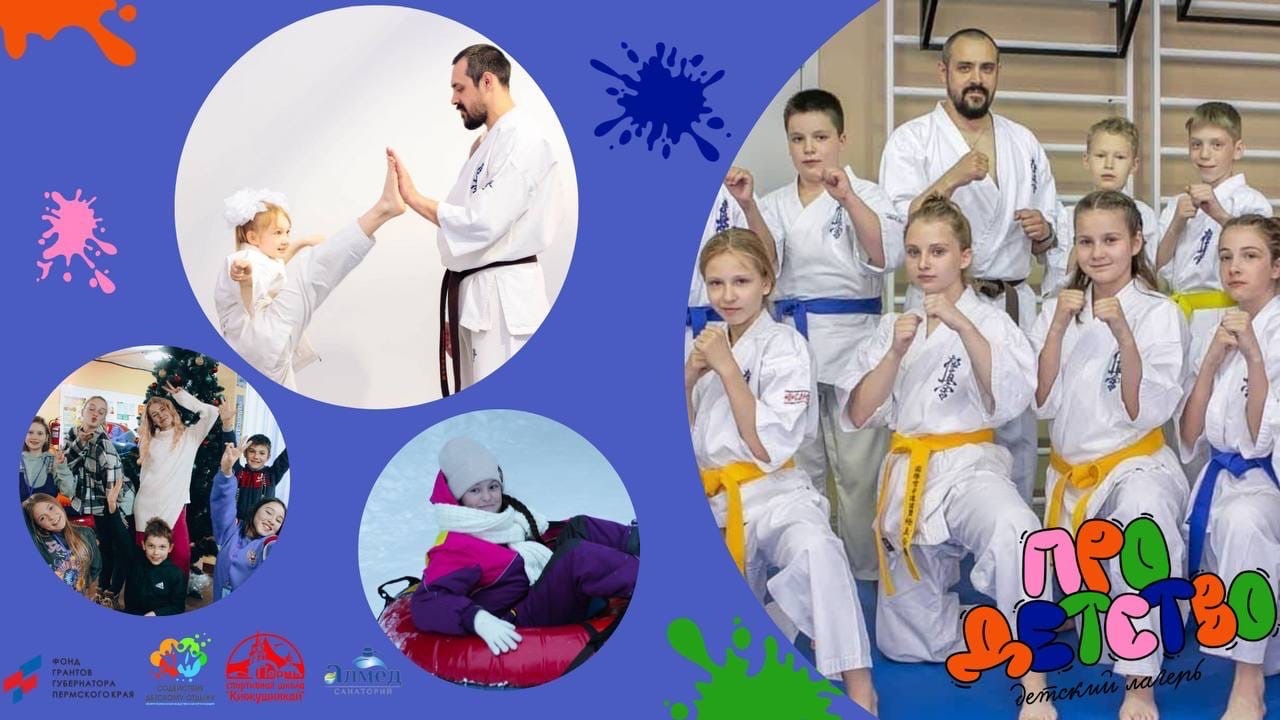 